2022 Patient Intake Form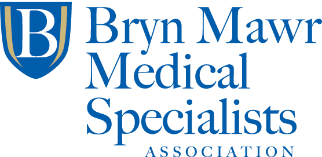 2022 Patient Intake Form2022 Patient Intake Form2022 Patient Intake Form2022 Patient Intake Form2022 Patient Intake Form2022 Patient Intake Form2022 Patient Intake Form2022 Patient Intake Form2022 Patient Intake Form2022 Patient Intake Form2022 Patient Intake FormVisit Date: Provider: Provider: Patient Information Patient Information Patient Information Patient Information Patient Information Patient Information Patient Information Patient Information Patient Information Patient Information Patient Information Patient Information Last Name: First Name: First Name: First Name: DOB: DOB: DOB: Vaccination Status Vaccination Status Vaccination Status Vaccination Status Vaccination Status Vaccination Status Vaccination Status Vaccination Status Vaccination Status Vaccination Status Vaccination Status Vaccination Status Have you received an influenza vaccination this Flu                  season?  August 1, 2021 - March 31, 2022Have you received an influenza vaccination this Flu                  season?  August 1, 2021 - March 31, 2022Have you received an influenza vaccination this Flu                  season?  August 1, 2021 - March 31, 2022 Yes, Approx Date: ________      Yes, Approx Date: ________      Yes, Approx Date: ________      Yes, Approx Date: ________      Yes, Approx Date: ________       Declined     Declined    Allergies    Allergies   Patients aged 66 years and older: Have you received pneumococcal vaccination on or after your 60th birthday? Patients aged 66 years and older: Have you received pneumococcal vaccination on or after your 60th birthday? Patients aged 66 years and older: Have you received pneumococcal vaccination on or after your 60th birthday? Patients aged 66 years and older: Have you received pneumococcal vaccination on or after your 60th birthday? Patients aged 66 years and older: Have you received pneumococcal vaccination on or after your 60th birthday? Patients aged 66 years and older: Have you received pneumococcal vaccination on or after your 60th birthday? Patients aged 66 years and older: Have you received pneumococcal vaccination on or after your 60th birthday?  Yes, Approx Date: ________      Yes, Approx Date: ________      Yes, Approx Date: ________      Yes, Approx Date: ________      Yes, Approx Date: ________     Tobacco StatusTobacco StatusTobacco StatusTobacco StatusTobacco StatusTobacco StatusTobacco StatusTobacco StatusTobacco StatusTobacco StatusTobacco StatusTobacco StatusCurrent tobacco user? (any type)  Current tobacco user? (any type)  Current tobacco user? (any type)  Current tobacco user? (any type)  Current tobacco user? (any type)  Current tobacco user? (any type)  Current tobacco user? (any type)  Current tobacco user? (any type)   Yes    No Yes    No Yes    No Yes    NoStaff Use Only: If yes, was tobacco cessation intervention or education performed? Staff Use Only: If yes, was tobacco cessation intervention or education performed? Staff Use Only: If yes, was tobacco cessation intervention or education performed? Staff Use Only: If yes, was tobacco cessation intervention or education performed? Staff Use Only: If yes, was tobacco cessation intervention or education performed? Staff Use Only: If yes, was tobacco cessation intervention or education performed? Staff Use Only: If yes, was tobacco cessation intervention or education performed? Staff Use Only: If yes, was tobacco cessation intervention or education performed?  Yes    No Yes    No Yes    No Yes    NoColorectal Cancer Screening: Patients aged 50 to 75 yearsColorectal Cancer Screening: Patients aged 50 to 75 yearsColorectal Cancer Screening: Patients aged 50 to 75 yearsColorectal Cancer Screening: Patients aged 50 to 75 yearsColorectal Cancer Screening: Patients aged 50 to 75 yearsColorectal Cancer Screening: Patients aged 50 to 75 yearsColorectal Cancer Screening: Patients aged 50 to 75 yearsColorectal Cancer Screening: Patients aged 50 to 75 yearsColorectal Cancer Screening: Patients aged 50 to 75 yearsColorectal Cancer Screening: Patients aged 50 to 75 yearsColorectal Cancer Screening: Patients aged 50 to 75 yearsColorectal Cancer Screening: Patients aged 50 to 75 yearsDo you have a history of a total colectomy or colorectal cancer? If yes, please proceed to the next sectionDo you have a history of a total colectomy or colorectal cancer? If yes, please proceed to the next sectionDo you have a history of a total colectomy or colorectal cancer? If yes, please proceed to the next sectionDo you have a history of a total colectomy or colorectal cancer? If yes, please proceed to the next sectionDo you have a history of a total colectomy or colorectal cancer? If yes, please proceed to the next sectionDo you have a history of a total colectomy or colorectal cancer? If yes, please proceed to the next sectionDo you have a history of a total colectomy or colorectal cancer? If yes, please proceed to the next sectionDo you have a history of a total colectomy or colorectal cancer? If yes, please proceed to the next section Yes   No Provider/Facility:_________ Yes   No Provider/Facility:_________ Yes   No Provider/Facility:_________ Yes   No Provider/Facility:_________  Have you had a Colonoscopy this year or in the nine years prior (2013 – 2022)?    Have you had a Colonoscopy this year or in the nine years prior (2013 – 2022)?    Have you had a Colonoscopy this year or in the nine years prior (2013 – 2022)?    Have you had a Colonoscopy this year or in the nine years prior (2013 – 2022)?    Have you had a Colonoscopy this year or in the nine years prior (2013 – 2022)?    Have you had a Colonoscopy this year or in the nine years prior (2013 – 2022)?    Have you had a Colonoscopy this year or in the nine years prior (2013 – 2022)?    Have you had a Colonoscopy this year or in the nine years prior (2013 – 2022)?    Yes   No Provider/Facility:_________  Yes   No Provider/Facility:_________  Yes   No Provider/Facility:_________  Yes   No Provider/Facility:_________  Have you had a FIT-DNA this year or in the past two years (2020 - 2022)?  Have you had a FIT-DNA this year or in the past two years (2020 - 2022)?  Have you had a FIT-DNA this year or in the past two years (2020 - 2022)?  Have you had a FIT-DNA this year or in the past two years (2020 - 2022)?  Have you had a FIT-DNA this year or in the past two years (2020 - 2022)?  Have you had a FIT-DNA this year or in the past two years (2020 - 2022)?  Have you had a FIT-DNA this year or in the past two years (2020 - 2022)?  Have you had a FIT-DNA this year or in the past two years (2020 - 2022)?  Yes   No Provider/Facility:_________  Yes   No Provider/Facility:_________  Yes   No Provider/Facility:_________  Yes   No Provider/Facility:_________  Have you had a Fecal occult blood test (FOBT) this year (2022)?  Have you had a Fecal occult blood test (FOBT) this year (2022)?  Have you had a Fecal occult blood test (FOBT) this year (2022)?  Have you had a Fecal occult blood test (FOBT) this year (2022)?  Have you had a Fecal occult blood test (FOBT) this year (2022)?  Have you had a Fecal occult blood test (FOBT) this year (2022)?  Have you had a Fecal occult blood test (FOBT) this year (2022)?  Have you had a Fecal occult blood test (FOBT) this year (2022)?  Yes   No Provider/Facility:_________  Yes   No Provider/Facility:_________  Yes   No Provider/Facility:_________  Yes   No Provider/Facility:_________  Have you had a Flexible sigmoidoscopy this year or in the last four years (2018 – 2022)?  Have you had a Flexible sigmoidoscopy this year or in the last four years (2018 – 2022)?  Have you had a Flexible sigmoidoscopy this year or in the last four years (2018 – 2022)?  Have you had a Flexible sigmoidoscopy this year or in the last four years (2018 – 2022)?  Have you had a Flexible sigmoidoscopy this year or in the last four years (2018 – 2022)?  Have you had a Flexible sigmoidoscopy this year or in the last four years (2018 – 2022)?  Have you had a Flexible sigmoidoscopy this year or in the last four years (2018 – 2022)?  Have you had a Flexible sigmoidoscopy this year or in the last four years (2018 – 2022)?  Yes   No Provider/Facility:_________  Yes   No Provider/Facility:_________  Yes   No Provider/Facility:_________  Yes   No Provider/Facility:_________  Have you had a CT Colonography this year or in the past four years (2018 – 2022)?  Have you had a CT Colonography this year or in the past four years (2018 – 2022)?  Have you had a CT Colonography this year or in the past four years (2018 – 2022)?  Have you had a CT Colonography this year or in the past four years (2018 – 2022)?  Have you had a CT Colonography this year or in the past four years (2018 – 2022)?  Have you had a CT Colonography this year or in the past four years (2018 – 2022)?  Have you had a CT Colonography this year or in the past four years (2018 – 2022)?  Have you had a CT Colonography this year or in the past four years (2018 – 2022)? Yes   No Provider/Facility:_________ Yes   No Provider/Facility:_________ Yes   No Provider/Facility:_________ Yes   No Provider/Facility:_________Falls: Plan of Care: aged 65 and OlderFalls: Plan of Care: aged 65 and OlderFalls: Plan of Care: aged 65 and OlderFalls: Plan of Care: aged 65 and OlderFalls: Plan of Care: aged 65 and OlderFalls: Plan of Care: aged 65 and OlderFalls: Plan of Care: aged 65 and OlderFalls: Plan of Care: aged 65 and OlderFalls: Plan of Care: aged 65 and OlderFalls: Plan of Care: aged 65 and OlderFalls: Plan of Care: aged 65 and OlderFalls: Plan of Care: aged 65 and OlderHave you had a fall or recurrent falls in the past year? Have you had a fall or recurrent falls in the past year? Have you had a fall or recurrent falls in the past year? Have you had a fall or recurrent falls in the past year? Have you had a fall or recurrent falls in the past year? Have you had a fall or recurrent falls in the past year? Have you had a fall or recurrent falls in the past year? Have you had a fall or recurrent falls in the past year?  Yes    No Yes    No Yes    No Yes    NoFemale Patients aged 21 – 64: Cervical CA ScreeningFemale Patients aged 21 – 64: Cervical CA ScreeningFemale Patients aged 21 – 64: Cervical CA ScreeningFemale Patients aged 21 – 64: Cervical CA ScreeningFemale Patients aged 21 – 64: Cervical CA ScreeningFemale Patients aged 21 – 64: Cervical CA ScreeningFemale Patients aged 21 – 64: Cervical CA ScreeningFemale Patients aged 21 – 64: Cervical CA ScreeningFemale Patients aged 21 – 64: Cervical CA ScreeningFemale Patients aged 21 – 64: Cervical CA ScreeningFemale Patients aged 21 – 64: Cervical CA Screening Have you had a hysterectomy with no residual cervix or a congenital absence of cervix? If yes, please proceed to the next section Have you had a hysterectomy with no residual cervix or a congenital absence of cervix? If yes, please proceed to the next section Have you had a hysterectomy with no residual cervix or a congenital absence of cervix? If yes, please proceed to the next section Have you had a hysterectomy with no residual cervix or a congenital absence of cervix? If yes, please proceed to the next section Have you had a hysterectomy with no residual cervix or a congenital absence of cervix? If yes, please proceed to the next section Have you had a hysterectomy with no residual cervix or a congenital absence of cervix? If yes, please proceed to the next section Have you had a hysterectomy with no residual cervix or a congenital absence of cervix? If yes, please proceed to the next section Yes    No Yes    No Yes    No Yes    No Women aged 21-64: Have you had PAP Smear performed within the last 3 years?  Women aged 21-64: Have you had PAP Smear performed within the last 3 years?  Women aged 21-64: Have you had PAP Smear performed within the last 3 years?  Women aged 21-64: Have you had PAP Smear performed within the last 3 years?  Women aged 21-64: Have you had PAP Smear performed within the last 3 years?  Women aged 21-64: Have you had PAP Smear performed within the last 3 years?  Women aged 21-64: Have you had PAP Smear performed within the last 3 years?  Yes   No Provider/Facility:_________ Yes   No Provider/Facility:_________ Yes   No Provider/Facility:_________ Yes   No Provider/Facility:_________ Women aged 30-64: Have you had cervical human papillomavirus (HPV) testing performed within the last 5 years?  Women aged 30-64: Have you had cervical human papillomavirus (HPV) testing performed within the last 5 years?  Women aged 30-64: Have you had cervical human papillomavirus (HPV) testing performed within the last 5 years?  Women aged 30-64: Have you had cervical human papillomavirus (HPV) testing performed within the last 5 years?  Women aged 30-64: Have you had cervical human papillomavirus (HPV) testing performed within the last 5 years?  Women aged 30-64: Have you had cervical human papillomavirus (HPV) testing performed within the last 5 years?  Women aged 30-64: Have you had cervical human papillomavirus (HPV) testing performed within the last 5 years?  Yes   No Provider/Facility:_________ Yes   No Provider/Facility:_________ Yes   No Provider/Facility:_________ Yes   No Provider/Facility:_________Female Patients aged 51 – 74: Breast CA ScreeningFemale Patients aged 51 – 74: Breast CA ScreeningFemale Patients aged 51 – 74: Breast CA ScreeningFemale Patients aged 51 – 74: Breast CA ScreeningFemale Patients aged 51 – 74: Breast CA ScreeningFemale Patients aged 51 – 74: Breast CA ScreeningFemale Patients aged 51 – 74: Breast CA ScreeningFemale Patients aged 51 – 74: Breast CA ScreeningFemale Patients aged 51 – 74: Breast CA ScreeningFemale Patients aged 51 – 74: Breast CA ScreeningFemale Patients aged 51 – 74: Breast CA Screening  Have you had a bilateral mastectomy? If yes, please proceed to the next section  Have you had a bilateral mastectomy? If yes, please proceed to the next section  Have you had a bilateral mastectomy? If yes, please proceed to the next section  Have you had a bilateral mastectomy? If yes, please proceed to the next section  Have you had a bilateral mastectomy? If yes, please proceed to the next section  Have you had a bilateral mastectomy? If yes, please proceed to the next section  Have you had a bilateral mastectomy? If yes, please proceed to the next section Yes    No Yes    No Yes    No Yes    No  Have you had a Mammogram after October 31st, 2020?  Have you had a Mammogram after October 31st, 2020?  Have you had a Mammogram after October 31st, 2020?  Have you had a Mammogram after October 31st, 2020?  Have you had a Mammogram after October 31st, 2020?  Have you had a Mammogram after October 31st, 2020?  Have you had a Mammogram after October 31st, 2020? Yes   No Provider/Facility:_________ Yes   No Provider/Facility:_________ Yes   No Provider/Facility:_________ Yes   No Provider/Facility:_________Diabetic Patients Only aged 18 – 75 Diabetic Patients Only aged 18 – 75 Diabetic Patients Only aged 18 – 75 Diabetic Patients Only aged 18 – 75 Diabetic Patients Only aged 18 – 75 Diabetic Patients Only aged 18 – 75 Diabetic Patients Only aged 18 – 75 Diabetic Patients Only aged 18 – 75 Diabetic Patients Only aged 18 – 75 Diabetic Patients Only aged 18 – 75 Diabetic Patients Only aged 18 – 75 Diabetic Eye Exam:   Have you had a diabetic retinal or dilated eye exam by an eye care professional this year 2022? Diabetic Eye Exam:   Have you had a diabetic retinal or dilated eye exam by an eye care professional this year 2022? Diabetic Eye Exam:   Have you had a diabetic retinal or dilated eye exam by an eye care professional this year 2022? Diabetic Eye Exam:   Have you had a diabetic retinal or dilated eye exam by an eye care professional this year 2022? Diabetic Eye Exam:   Have you had a diabetic retinal or dilated eye exam by an eye care professional this year 2022? Diabetic Eye Exam:   Have you had a diabetic retinal or dilated eye exam by an eye care professional this year 2022? Diabetic Eye Exam:   Have you had a diabetic retinal or dilated eye exam by an eye care professional this year 2022?  Yes   No Provider/Facility:_________ Yes   No Provider/Facility:_________ Yes   No Provider/Facility:_________ Yes   No Provider/Facility:_________Staff Use Only: Diabetes: Medical Attention for Nephropathy:   Has the patient had a screening for nephropathy or evidence of nephropathy during 2022? Staff Use Only: Diabetes: Medical Attention for Nephropathy:   Has the patient had a screening for nephropathy or evidence of nephropathy during 2022? Staff Use Only: Diabetes: Medical Attention for Nephropathy:   Has the patient had a screening for nephropathy or evidence of nephropathy during 2022? Staff Use Only: Diabetes: Medical Attention for Nephropathy:   Has the patient had a screening for nephropathy or evidence of nephropathy during 2022? Staff Use Only: Diabetes: Medical Attention for Nephropathy:   Has the patient had a screening for nephropathy or evidence of nephropathy during 2022? Staff Use Only: Diabetes: Medical Attention for Nephropathy:   Has the patient had a screening for nephropathy or evidence of nephropathy during 2022? Staff Use Only: Diabetes: Medical Attention for Nephropathy:   Has the patient had a screening for nephropathy or evidence of nephropathy during 2022?  Yes   NoIf no, send for referral to provider that can complete screening  Yes   NoIf no, send for referral to provider that can complete screening  Yes   NoIf no, send for referral to provider that can complete screening  Yes   NoIf no, send for referral to provider that can complete screening Staff Use Only: Diabetes HgBA1C poor Control, Goal < 9%   HgbA1C level (must be performed in 2022): ______________       If no HgbA1C completed in 2022, was one ordered on date of visit?      Yes   No *Triggers quality analysis to request HgbA1c values at later dateStaff Use Only: Diabetes HgBA1C poor Control, Goal < 9%   HgbA1C level (must be performed in 2022): ______________       If no HgbA1C completed in 2022, was one ordered on date of visit?      Yes   No *Triggers quality analysis to request HgbA1c values at later dateStaff Use Only: Diabetes HgBA1C poor Control, Goal < 9%   HgbA1C level (must be performed in 2022): ______________       If no HgbA1C completed in 2022, was one ordered on date of visit?      Yes   No *Triggers quality analysis to request HgbA1c values at later dateStaff Use Only: Diabetes HgBA1C poor Control, Goal < 9%   HgbA1C level (must be performed in 2022): ______________       If no HgbA1C completed in 2022, was one ordered on date of visit?      Yes   No *Triggers quality analysis to request HgbA1c values at later dateStaff Use Only: Diabetes HgBA1C poor Control, Goal < 9%   HgbA1C level (must be performed in 2022): ______________       If no HgbA1C completed in 2022, was one ordered on date of visit?      Yes   No *Triggers quality analysis to request HgbA1c values at later dateStaff Use Only: Diabetes HgBA1C poor Control, Goal < 9%   HgbA1C level (must be performed in 2022): ______________       If no HgbA1C completed in 2022, was one ordered on date of visit?      Yes   No *Triggers quality analysis to request HgbA1c values at later dateStaff Use Only: Diabetes HgBA1C poor Control, Goal < 9%   HgbA1C level (must be performed in 2022): ______________       If no HgbA1C completed in 2022, was one ordered on date of visit?      Yes   No *Triggers quality analysis to request HgbA1c values at later dateStaff Use Only: Diabetes HgBA1C poor Control, Goal < 9%   HgbA1C level (must be performed in 2022): ______________       If no HgbA1C completed in 2022, was one ordered on date of visit?      Yes   No *Triggers quality analysis to request HgbA1c values at later dateStaff Use Only: Diabetes HgBA1C poor Control, Goal < 9%   HgbA1C level (must be performed in 2022): ______________       If no HgbA1C completed in 2022, was one ordered on date of visit?      Yes   No *Triggers quality analysis to request HgbA1c values at later dateStaff Use Only: Diabetes HgBA1C poor Control, Goal < 9%   HgbA1C level (must be performed in 2022): ______________       If no HgbA1C completed in 2022, was one ordered on date of visit?      Yes   No *Triggers quality analysis to request HgbA1c values at later dateStaff Use Only: Diabetes HgBA1C poor Control, Goal < 9%   HgbA1C level (must be performed in 2022): ______________       If no HgbA1C completed in 2022, was one ordered on date of visit?      Yes   No *Triggers quality analysis to request HgbA1c values at later date